UNDERGRADUATE CURRICULUM COMMITTEE (UCC)
PROPOSAL FORM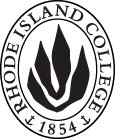 Cover page	scroll over blue text to see further important instructions: please read.N.B. DO NOT USE HIGHLIGHT, please DELETE THE WORDS THAT DO NOT APPLY TO YOUR PROPOSALALL numbers in section (A) need to be completed, including the impact ones.B.  NEW OR REVISED COURSES  DO NOT use highlight. Delete this whole page if the proposal does not include a new or revised course. C. Program Proposals   complete only what is relevant to your proposal Delete this whole page if the proposal is not revising, creating, deleting or suspending any progam.D. SignaturesChanges that affect General Education in any way MUST be approved by ALL Deans and COGE Chair.Changes that directly impact more than one department/program MUST have the signatures of all relevant department chairs, program directors, and relevant dean (e.g. when creating/revising a program using courses from other departments/programs). Check UCC manual 4.2 for further guidelines on whether the signatures need to be approval or acknowledgement.Proposals that do not have appropriate approval signatures will not be considered. Type in name of person signing and their position/affiliation.Send electronic files of this proposal and accompanying catalog copy to curriculum@ric.edu and a printed or electronic signature copy of this form to the current Chair of UCC. Check UCC website for due dates.D.1. Approvals:   required from programs/departments/deans who originate the proposal.  may include multiple departments, e.g., for joint/interdisciplinary prposals. D.2. Acknowledgements: REQUIRED from OTHER PROGRAMS/DEPARTMENTS IMPACTED BY THE PROPOSAL. SIGNATURE DOES NOT INDICATE APPROVAL, ONLY AWARENESS THAT THE PROPOSAL IS BEING SUBMITTED.  CONCERNS SHOULD BE BROUGHT TO THE UCC COMMITTEE MEETING FOR DISCUSSIONA.1. Course or programHonors Program in Medical Imaging and MEDI 491- 494 Independent study in medical imagingHonors Program in Medical Imaging and MEDI 491- 494 Independent study in medical imagingHonors Program in Medical Imaging and MEDI 491- 494 Independent study in medical imagingHonors Program in Medical Imaging and MEDI 491- 494 Independent study in medical imagingReplacing A.2. Proposal typeCourse: creation Program:  creation Course: creation Program:  creation Course: creation Program:  creation Course: creation Program:  creation A.3. OriginatorEric HallHome departmentBiology/Health SciencesBiology/Health SciencesBiology/Health SciencesA.4. Context and Rationale With the increasing growth and success of the Medical Imaging degree program in the Department of Biology there have been multiple requests by the honors students in the program for a formal departmental honors program. Natural Science programs use 491-494 in place of 491 and 492 for their honors research, and so we are creating MEDI 491-494 courses that will award students credit for their honors research in Medical Imaging. This new prefix will also be used for other upcoming courses that all the Medical Imaging concentrations will share.With the increasing growth and success of the Medical Imaging degree program in the Department of Biology there have been multiple requests by the honors students in the program for a formal departmental honors program. Natural Science programs use 491-494 in place of 491 and 492 for their honors research, and so we are creating MEDI 491-494 courses that will award students credit for their honors research in Medical Imaging. This new prefix will also be used for other upcoming courses that all the Medical Imaging concentrations will share.With the increasing growth and success of the Medical Imaging degree program in the Department of Biology there have been multiple requests by the honors students in the program for a formal departmental honors program. Natural Science programs use 491-494 in place of 491 and 492 for their honors research, and so we are creating MEDI 491-494 courses that will award students credit for their honors research in Medical Imaging. This new prefix will also be used for other upcoming courses that all the Medical Imaging concentrations will share.With the increasing growth and success of the Medical Imaging degree program in the Department of Biology there have been multiple requests by the honors students in the program for a formal departmental honors program. Natural Science programs use 491-494 in place of 491 and 492 for their honors research, and so we are creating MEDI 491-494 courses that will award students credit for their honors research in Medical Imaging. This new prefix will also be used for other upcoming courses that all the Medical Imaging concentrations will share.With the increasing growth and success of the Medical Imaging degree program in the Department of Biology there have been multiple requests by the honors students in the program for a formal departmental honors program. Natural Science programs use 491-494 in place of 491 and 492 for their honors research, and so we are creating MEDI 491-494 courses that will award students credit for their honors research in Medical Imaging. This new prefix will also be used for other upcoming courses that all the Medical Imaging concentrations will share.A.5. Student impactEligibility for College honors through completion of a departmental honors project and the new courses will provide access to Department Honors in Medical ImagingEligibility for College honors through completion of a departmental honors project and the new courses will provide access to Department Honors in Medical ImagingEligibility for College honors through completion of a departmental honors project and the new courses will provide access to Department Honors in Medical ImagingEligibility for College honors through completion of a departmental honors project and the new courses will provide access to Department Honors in Medical ImagingEligibility for College honors through completion of a departmental honors project and the new courses will provide access to Department Honors in Medical ImagingA.6. Impact on other programs NoneNoneNoneNoneNoneA.7. Resource impactFaculty PT & FT: NANANANAA.7. Resource impactLibrary:NANANANAA.7. Resource impactTechnologyNANANANAA.7. Resource impactFacilities:NANANANAA.8. Semester effectiveFall 2018 A.9. Rationale if sooner than next Fall A.9. Rationale if sooner than next FallA.10. INSTRUCTIONS FOR CATALOG COPY:  This single file copy must include ALL relevant pages from the college catalog, and show how the catalog will be revised.  (1) Go to the “Forms and Information” page on the UCC website. Scroll down until you see the Word files for the current catalog. (2) Download ALL catalog sections relevant for this proposal, including course descriptions and/or other affected programs.  (3) Place ALL relevant catalog copy into a single file. Put page breaks between sections and delete any catalog pages not relevant for this proposal. (4) Using the track changes function, revise the catalog pages to demonstrate what the information should look like in next year’s catalog.  (5) Check the revised catalog pages against the proposal form, especially making sure that program totals are correct if adding/deleting course credits. If new copy, indicate where it should go in the catalog. If making related proposals a single catalog copy that includes all is acceptable. Send as a separate file along with this form.A.10. INSTRUCTIONS FOR CATALOG COPY:  This single file copy must include ALL relevant pages from the college catalog, and show how the catalog will be revised.  (1) Go to the “Forms and Information” page on the UCC website. Scroll down until you see the Word files for the current catalog. (2) Download ALL catalog sections relevant for this proposal, including course descriptions and/or other affected programs.  (3) Place ALL relevant catalog copy into a single file. Put page breaks between sections and delete any catalog pages not relevant for this proposal. (4) Using the track changes function, revise the catalog pages to demonstrate what the information should look like in next year’s catalog.  (5) Check the revised catalog pages against the proposal form, especially making sure that program totals are correct if adding/deleting course credits. If new copy, indicate where it should go in the catalog. If making related proposals a single catalog copy that includes all is acceptable. Send as a separate file along with this form.A.10. INSTRUCTIONS FOR CATALOG COPY:  This single file copy must include ALL relevant pages from the college catalog, and show how the catalog will be revised.  (1) Go to the “Forms and Information” page on the UCC website. Scroll down until you see the Word files for the current catalog. (2) Download ALL catalog sections relevant for this proposal, including course descriptions and/or other affected programs.  (3) Place ALL relevant catalog copy into a single file. Put page breaks between sections and delete any catalog pages not relevant for this proposal. (4) Using the track changes function, revise the catalog pages to demonstrate what the information should look like in next year’s catalog.  (5) Check the revised catalog pages against the proposal form, especially making sure that program totals are correct if adding/deleting course credits. If new copy, indicate where it should go in the catalog. If making related proposals a single catalog copy that includes all is acceptable. Send as a separate file along with this form.A.10. INSTRUCTIONS FOR CATALOG COPY:  This single file copy must include ALL relevant pages from the college catalog, and show how the catalog will be revised.  (1) Go to the “Forms and Information” page on the UCC website. Scroll down until you see the Word files for the current catalog. (2) Download ALL catalog sections relevant for this proposal, including course descriptions and/or other affected programs.  (3) Place ALL relevant catalog copy into a single file. Put page breaks between sections and delete any catalog pages not relevant for this proposal. (4) Using the track changes function, revise the catalog pages to demonstrate what the information should look like in next year’s catalog.  (5) Check the revised catalog pages against the proposal form, especially making sure that program totals are correct if adding/deleting course credits. If new copy, indicate where it should go in the catalog. If making related proposals a single catalog copy that includes all is acceptable. Send as a separate file along with this form.A.10. INSTRUCTIONS FOR CATALOG COPY:  This single file copy must include ALL relevant pages from the college catalog, and show how the catalog will be revised.  (1) Go to the “Forms and Information” page on the UCC website. Scroll down until you see the Word files for the current catalog. (2) Download ALL catalog sections relevant for this proposal, including course descriptions and/or other affected programs.  (3) Place ALL relevant catalog copy into a single file. Put page breaks between sections and delete any catalog pages not relevant for this proposal. (4) Using the track changes function, revise the catalog pages to demonstrate what the information should look like in next year’s catalog.  (5) Check the revised catalog pages against the proposal form, especially making sure that program totals are correct if adding/deleting course credits. If new copy, indicate where it should go in the catalog. If making related proposals a single catalog copy that includes all is acceptable. Send as a separate file along with this form.A.10. INSTRUCTIONS FOR CATALOG COPY:  This single file copy must include ALL relevant pages from the college catalog, and show how the catalog will be revised.  (1) Go to the “Forms and Information” page on the UCC website. Scroll down until you see the Word files for the current catalog. (2) Download ALL catalog sections relevant for this proposal, including course descriptions and/or other affected programs.  (3) Place ALL relevant catalog copy into a single file. Put page breaks between sections and delete any catalog pages not relevant for this proposal. (4) Using the track changes function, revise the catalog pages to demonstrate what the information should look like in next year’s catalog.  (5) Check the revised catalog pages against the proposal form, especially making sure that program totals are correct if adding/deleting course credits. If new copy, indicate where it should go in the catalog. If making related proposals a single catalog copy that includes all is acceptable. Send as a separate file along with this form.Old (for revisions only)Only include information that is being revised, otherwise leave blank (delete provided examples that do not apply)NewExamples are provided for guidance, delete the ones that do not applyB.1. Course prefix and number MEDI 491-494B.2. Cross listing number if anyB.3. Course title Independent Study in Medical ImagingB.4. Course description The experimental aspects and recent advances in different fields of medical imaging are examined.  A research project in the field is required.B.5. Prerequisite(s)Acceptance into a Medical Imaging Clinical Program, consent of instructor, program director and dean.B.6. OfferedFall  | Spring  | Summer  |Even years |  Odd years | AnnuallyAlternate Years  | As neededAs needed.B.7. Contact hours 3-12B.8. Credit hours1-4B.9. Justify differences if anyIndependent research credits are calculated at 3 hours of time investment for each credit hour awarded to the student.Independent research credits are calculated at 3 hours of time investment for each credit hour awarded to the student.B.10. Grading system Letter grade  | Pass/Fail  |  CR/NCRLetter grade  B.11. Instructional methodsFieldwork  | Internship  | Laboratory | Lecture  | Practicum  | Seminar  | Small group | Individual |  Studio | Distance LearningIndividualB.12.CategoriesRequired for major/minor   |Restricted elective for major/minor  | Free elective  | Required for Certification Free elective B.13. Is this an Honors course?YES  | NOYES  B.14. General EducationN.B. Connections must include at least 50% Standard Classroom instruction.YES  | NO  |category:NO |category:B.15. How will student performance be evaluated?Attendance  | Class participation |  Exams  |  Presentations  | Papers  | Class Work  | Interviews | Quizzes |Performance Protocols  | Projects | |  Reports of outside supervisor Presentations  | ProjectsB.16. Redundancy statementB. 17. Other changes, if anyB.18. Course learning outcomes: List each one in a separate rowProfessional Org.Standard(s), if relevantHow will each outcome be measured?Click Tab from here to add rowsB.19. Topical outline: Do NOT insert whole syllabus, we just need a two-tier outlineYEARDATEACTIVITYJunior yearSeptemberAttend the Honors Info Session (See Honors Calendar of Events)Discussion with Health Sciences Director regarding your interest in Medical Imaging Honors ProgramJunior yearJanuaryMeet with Program Director or Programs Administrator to discuss interestJunior yearFebruaryInvestigate projectsName mentor and select projectJunior yearMarchWith assistance from mentor and Program Director, write your Honors proposalApril 1Submit Application and proposal to Medical Imaging Honors CommitteeIf approved, submit the application for Independent Study credit and proposal to the current Health Sciences DirectorJunior and Senior yearEngage in mentored researchAt mid-semester of each semester, discuss progress of project with Program DirectorAt end of each semester, submit progress report to Program Director Senior yearSeptemberAttend the information session for graduating seniors (See Honors Calendar of Events)Senior yearJanuaryMeet with Program Director and mentor to discuss the completion of the project and timeline for submitting draft(s) of projectSenior yearFebruarySubmit early draft(s) of projectSenior yearMarch Submit draft of final project for review by your Program Director and mentorSenior yearMonday of the 2nd week of AprilPresent final draft of Honors Project to the Medical Imaging Honors Committee and faculty/students from School of Medical ImagingOld (for revisions only)New/revisedC.1. EnrollmentsC.2. Admission requirementsThe student must be a Medical Imaging (MI) major accepted into a clinical concentration.  It is not necessary for the student to be a participant in the College General Education Honors Program.Students may apply for Medical Imaging Honors after being accepted into a clinical concentration.Applicants should have a cumulative grade index of 3.0 in all subjects and 3.25 in all Imaging courses (RADT, MRI, NMT, or DMS classes).A written application for admission to the Medical Imaging Honors Program must be submitted by the student to their Medical Imaging Program Director.  Admission to the Medical Imaging Honors Program is contingent not only upon the student’s meeting the above requirements, but also upon the approval and invitation of the Medical Imaging Honors Committee.C.3. Retention requirementsMust maintain satisfactory academic progress in their clinical major, and maintain required GPA minimums.C.4. Course requirements for each program optionCompletion of 6-8 credits in MEDI 491-494 Independent Study in Medical ImagingC.5. Credit count for each program optionC.6. Other changes if anyC.7  Program goalsNeeded for all new programsIn order to achieve Departmental Honors in Medical Imaging a student must complete appropriate research involving a minimum of 6 academic credits of independent study coursework.Upon completion of the project the student will submit a summary of the project and present their project at a regional and/or college-/school sponsored event.NamePosition/affiliationSignatureDateEric HallProgram Co-Director of Medical ImagingRebeka MersonChair of  BiologyEarl SimsonDean of  FASTab to add rowsNamePosition/affiliationSignatureDateDr. Rebecca SparksDirector of Honors 